国家企业经营管理人才素质提升工程工业和信息化部中小企业经营管理领军人才上海交通大学-山东班（2020-2021年度）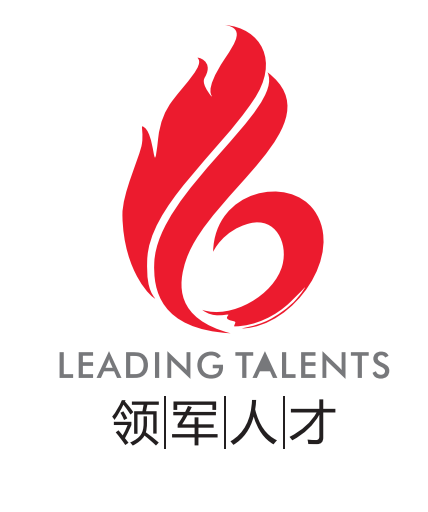 学员选拔培养方案上海交通大学二零二零年十月项目优势：企业经营管理人才素质提升工程是《国家中长期人才发展规划纲要（2010-2020年）》部署的12项国家重大人才工程之一，中央人才工作协调小组明确由国资委会同工业和信息化部等有关部门组织实施。为进一步加快培养一批具有战略眼光、开拓精神、创新能力、社会责任感的优秀企业家和高水平企业经营管理人才队伍，工业和信息化部启动“中小企业领军人才千人培训计划”，自2012年开始，利用10年时间，每年在全国选拔1000名中小企业经营管理者，2020-2021年度将选拔名额增至1500人，联合国内知名高校名师参与培养，以各省（或直辖市）为班级单位，全国联动、线上线下、十年复训、搭建共赢平台，并由工信部统一选派辅导员直接跟踪，提供服务。学员结业后统一颁“工信部中小企业经营管理领军人才”证书，并加入“全国中小企业经营管理领军人才库”。具体如下：国家级项目平台：国家级项目，政企互动。全景式政策解读，提供项目和资金申报辅导对接机会，分析国内外行业与产业形势。工信部选派专员全程跟踪辅导，及时传达国家最新政策导向，并对学员企业作深入调研，了解企业发展，及时向有关部门反馈。名校名师荟萃平台：名师汇聚，跨高校联合培养。整合式课程设置，汇聚国内各高校知名教授、企业家、国策高参；全国性选修体系，学员可自主选课进修，注重跨地区企业家的沟通交流。领军人脉平台：融通发展，建立产业链通道，领军级成长平台，市场对接平台、人才服务平台、供应链对接平台等，领军人才体系研修班开办至今结业复训持续成长平台：项目持续十年，十年内学员每年可享受一定天数的复训，学员可以通过加入领军企业家联谊会的方式享受领军人才服务平台服务，参加系列领军活动，享受领军体系内诸多资源及信息。项目背景中小企业是国民经济和社会发展的重要力量，培养中小企业人才，对优化产业结构、支撑战略性新兴产业发展、形成新的经济增长点具有非常重要的作用，并且在满足和提升消费需求、改善民生、带动就业方面也有着十分重要的意义。为贯彻落实《国家中长期人才发展规划纲要》和《国务院关于进一步支持小型微型企业健康发展的意见》（国发〔2012〕14号），加快培养造就一批具有战略眼光、开拓精神、创新能力、社会责任感的优秀企业家和高水平企业经营管理人才队伍，工业和信息化部启动“中小企业领军人才千人培训计划”，自2012年开始，选取清华大学、上海交通大学等著名高校，10年间，每年在全国选拔1000名中小企业领军人才开展系列培训，切实为中小企业指明发展方向。研修费用教学安排：学制1年（共16天），每月集中2天授课（周六、周日） 授课地点：上海交通大学（以上海为主）+全国巡回周+移动课堂+山东报名截至时间：2020年12月10日研修费用：学费为49800元，（可申请国家补贴1万元，学员自筹39800元）学员管理：学员信息由上海交通大学、工业和信息化部人才交流中心二方备案并进行统一管理，对学员实行跟踪；每个班级配备班主任、教务助理、由工业和信息化部人才交流中心统一选派的辅导员，负责班级的教学管理与全程服务。证书授予：采取“双证”模式，学员通过全部课程并考核合格后，颁发由工业和信息化部统一管理的“工信部中小企业经营管理领军人才”证书以及上海交通大学结业证书。学员福利：建立学员档案，学员结业后加入国家人才库、加入工信部领军人才行业俱乐部，加入上海交通大学继续教育学院校友会，享受EDP总裁班各类服务。课程设计注：上海交通大学保留对部分课程的调整权（选修课根据学员需求安排，必修课和选修课各占一半 ）增值服务领军服务：（由工业和信息化部人才交流中心统一实施）报名方式1.提交入学申请表，接受资格预审。2.经上海交通大学、工信部两方审核后，负责老师发放入学通知书。（原则上学员企业年营业额不低于5000万）3.收到通知书的学员请在一周内汇款办理相关手续，按时参加培训。4.参训前请学员提前发送电子版的营业执照、电子版二寸照片（规格：）、电子版名片到班主任邮箱。5. 汇款户名：上海交通大学统一社会信用代码：1210000042500615X0银行账号：439059226890开户银行：中国银行上海市上海交通大学支行地址：上海市徐汇区华山路1954号。报名地点：上海交通大学（接受电子报名，微信+邮箱）6..参加开学典礼，正式入学。同时接收插班入学。领军企业：山东富海集团有限公司山东徳仕石油工程集团股份有限公司上海华美电梯科技有限公司河南省通信电缆有限公司重庆三峡电缆（集团）有限公司千业集团有限公司黑龙江北大仓集团有限公司河南金瑞能源有限公司山东久力工贸集团有限公司北京建工路桥集团有限公司青岛凌空建设发展有限公司包头生态节能环保产业有限责任公司景德镇市珠山区国有资产经营管理有限公司上海永久自行车有限公司山东云大网络科技有限公司中融信发控股有限公司福安药业集团黑龙江和兴建设集团联系我们 上海交通大学继续教育学院领军人才  项目负责人：赵淼电话：021-62133135     15921311865 （微信：Laura15921311865）邮箱:zhaomiao@sce. sjtu.edu.cn国家企业经营管理人才素质提升工程领军人才选拔报名表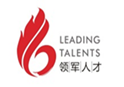 注：1、此表为地方中小企业主管部门推荐学员、领军人才项目办公室选拔学员的重要材料，请申请人保证本表所填信息真实完整；2、学员通过资格审核后，方能获准入学。3、请加盖企业公章，扫描件递交。目录课程名称课程介绍主讲专家开学典礼工信部领导传达国家最新政策及发展方向，上海交通大学、学院领导出席开学典礼工信部领导传达国家最新政策及发展方向，上海交通大学、学院领导出席开学典礼工信部领导传达国家最新政策及发展方向，上海交通大学、学院领导出席开学典礼工信部领导传达国家最新政策及发展方向，上海交通大学、学院领导出席必修课破冰活动—新时期企业家精神塑造加强新学员之间的互动交流李海龙必修课疫情之下国内外宏观经济发展趋势分析全球视角，分析中国产业经济升级的新挑战、新机遇朱启贵必修课人工智能助力实体经济数字化转型工业互联网平台助力产业先进制造业转型升级金耀辉必修课企业发展战略与竞争战略企业在激烈的竞争中始终立于不败之地，必须制定总体性和长远性的谋划黄  丹必修课大数据时代的装备制造业技术创新与管理制造业的技术升级、智能制造依托于数据化管理杜玉和必修课企业投融资视角的财务辨识从财务视角把控公司金融风险袁婉贞必修课中小企业商业模式创新创新的风险分析；突破常规的思维定势；掌握创造性思维的特定技法；如何把不可能变成可能。周  颖必修课竞争时代的强势品牌战略强势的品牌是企业取得长久成功的核心， 布局品牌战略是关键余明阳必修课人工智能前沿发展趋势与机遇创新重点讲解三大核心技术应用：视觉技术、听觉和交互技术，机器学习。深度刨析全球人工智能商业应用最佳案例，帮助学员全方位提升认识，开拓视野，石 岚必修课人力资源与战略管理公司治理结构与战略管理，企业发展的战略选择成长与突破，公司战略人才同时管理，力求企业立于不败之地唐宁玉必修课资创未来-工业互联网投融资新模式在工业互联网发展所涉及到的十大领域中，一些产业已经可以实现完全的商业化，高端装备等在工业互联网领域的投资逻辑根据融资需求发生变化丁 凯必修课股权顶层设计与股权激励从企业发展阶段看股权激励，不同企业的发展阶段需要指定不同的激励机制，并形成相对应的股权考核管理，从开和周期、考核指标和权重经行管理并作出调整宋俊生必修课阿里企业文化与铁军打造阿里巴巴是最重视价值观和企业文化的中国企业，“铁军文化”又是在精神价值领域保留了早期阿里巴巴最完整的“原浆”所在。 “阿里铁军”的超强执行力、有情有义、高压线和政委制度等方面对“铁军文化”都是很好的阐述王建和任正非的管理哲学与华为管理创新华为危机感是任正非对华为人一再强调的意识，这使得华为自上而下、任何时候都不敢松懈和怠慢，成为华为一直保持快速发展的内生力。华为对研发的巨大投入也取得了惊人的效果，它的管理创新和实践带来了巨大的生产力提升，创造了奇迹 曹苍宇选修课“一带一路”国家战略机遇和中国智能制造提升到智能制造高度的中国企业形成优势的品牌影响力，才能在一带一路上获得更多的机会。陆德明选修课企业的财富管理与法商思维从家庭幸福角度配置金融工具，从险出发，以保落地，识别风险，解决方案配置工具，财富管理的终极目标追求幸福，以终为始萧梓廷选修课人工智能的现在与未来揭秘人工智能如何改变人类观念，了解人工智能应用领域与现状，探索人工智能的发展趋势与前景杨小康选修课传统粗放性经营向现代精益经营转型从经营产品向经营模式转型、从经营企业家个人向经营团队转型、从日常不规范管理向“精益管理”转型，解决企业员工做事科学规范的问题。毛永奇选修课资治通鉴融贯估计的历史跨度，从战国到唐代的大历史有了鸟瞰式的了解。结合中国近现代的政治经济实践进行深入解读，揭示历史真相，启迪人生智慧刘  统选修课商业计划与引进风投企业在创新创业中，风投如何帮助企业腾飞，企业如何回报风投，双方如何交融合作王晓明选修课跟着特朗普学谈判在利益面前投其所好，把握报价时机，充分利用文化优势成功斡旋，是商业人士的核心竞争力；除了处理与外部的客户谈判，同时也要处理好和公司谈判薪资与福利的技巧王欧飏选修课企业降本增效和年度经营计划降本增效具有系统性，要编制合理的管理体系实现各环节有效制约，培养企业降本增效意识文化，全方位控制成本的基础上制定年度计划董  芳选修课深度禅修——身心灵的沟通禅的顿悟思想，是获取智慧最好、最直接的的方法，是重视摆脱欲望的干扰、思维的羁绊、超越相对、涵盖了相对、游行自在的境界禅修老师增值服务企业家论坛：头脑风暴交大领军人才校友论坛交大领军人才校友论坛增值服务游学营-企业家座谈交流会各省市中小企业政策咨询、项目申报解读各省市中小企业政策咨询、项目申报解读增值服务走进上海交大先进产业技术研究院产学研相结合、深度交流、标杆企业学习参观产学研相结合、深度交流、标杆企业学习参观项      目主     题领军企业正在转型升级暨成果交流产学研合作，攻克技术难题领军企业正在转型升级暨成果交流为企业推荐校内英才，开放校内实验室 领军企业正在转型升级暨成果交流学员企业间相互参观学习交流领军企业家商学思潮巡回周由工信部人才交流中心组织每年四次思潮巡回周，领军学员齐聚一堂，由班主任带队跨省跨校亲密交流领军企业家商学思潮巡回周领军一家亲，全国有亲人领军企业家网络课堂宏观经济、政策解读、行业发展、智能制造等领军企业融通发展建立企业上下游产业链接通道领军企业融通发展跨省、跨行业参观学习行业标杆企业领军企业融通发展线上365天动态学习领军企业家高端交流领军企业家沙龙、私董会领军企业家高端交流领军企业家联谊会姓    名性    别性    别性    别民 族民 族照片（2寸）照片（2寸）出生日期手    机手    机手    机照片（2寸）照片（2寸）政治面貌电子邮件电子邮件电子邮件照片（2寸）照片（2寸）现任职务身份证号码身份证号码身份证号码照片（2寸）照片（2寸）通讯地址照片（2寸）照片（2寸）管理经验年限办公电话办公电话办公电话照片（2寸）照片（2寸）教育背景（最高学历）教育背景（最高学历）教育背景（最高学历）教育背景（最高学历）教育背景（最高学历）教育背景（最高学历）教育背景（最高学历）教育背景（最高学历）教育背景（最高学历）教育背景（最高学历）教育背景（最高学历）教育背景（最高学历）教育背景（最高学历）教育背景（最高学历）毕业院校毕业院校毕业院校毕业院校起止时间起止时间起止时间起止时间起止时间专    业专    业专    业专    业学历/学位企业情况企业情况企业情况企业情况企业情况企业情况企业情况企业情况企业情况企业情况企业情况企业情况企业情况企业情况企业名称企业名称是否上市是否上市是否上市是否上市是        □ 否是        □ 否是        □ 否公司网址公司网址 助理及电话 助理及电话 助理及电话 助理及电话领军理由(可多选)领军理由(可多选)□ 行业排名、区域排名靠前； □  产品、服务、经营管理特色领先； □ 市场占有率高；□ 未来市场前景好；  □ 高成长性；  □ 战略新兴产业；  □ 其他方面。□ 行业排名、区域排名靠前； □  产品、服务、经营管理特色领先； □ 市场占有率高；□ 未来市场前景好；  □ 高成长性；  □ 战略新兴产业；  □ 其他方面。□ 行业排名、区域排名靠前； □  产品、服务、经营管理特色领先； □ 市场占有率高；□ 未来市场前景好；  □ 高成长性；  □ 战略新兴产业；  □ 其他方面。□ 行业排名、区域排名靠前； □  产品、服务、经营管理特色领先； □ 市场占有率高；□ 未来市场前景好；  □ 高成长性；  □ 战略新兴产业；  □ 其他方面。□ 行业排名、区域排名靠前； □  产品、服务、经营管理特色领先； □ 市场占有率高；□ 未来市场前景好；  □ 高成长性；  □ 战略新兴产业；  □ 其他方面。□ 行业排名、区域排名靠前； □  产品、服务、经营管理特色领先； □ 市场占有率高；□ 未来市场前景好；  □ 高成长性；  □ 战略新兴产业；  □ 其他方面。□ 行业排名、区域排名靠前； □  产品、服务、经营管理特色领先； □ 市场占有率高；□ 未来市场前景好；  □ 高成长性；  □ 战略新兴产业；  □ 其他方面。□ 行业排名、区域排名靠前； □  产品、服务、经营管理特色领先； □ 市场占有率高；□ 未来市场前景好；  □ 高成长性；  □ 战略新兴产业；  □ 其他方面。□ 行业排名、区域排名靠前； □  产品、服务、经营管理特色领先； □ 市场占有率高；□ 未来市场前景好；  □ 高成长性；  □ 战略新兴产业；  □ 其他方面。□ 行业排名、区域排名靠前； □  产品、服务、经营管理特色领先； □ 市场占有率高；□ 未来市场前景好；  □ 高成长性；  □ 战略新兴产业；  □ 其他方面。□ 行业排名、区域排名靠前； □  产品、服务、经营管理特色领先； □ 市场占有率高；□ 未来市场前景好；  □ 高成长性；  □ 战略新兴产业；  □ 其他方面。□ 行业排名、区域排名靠前； □  产品、服务、经营管理特色领先； □ 市场占有率高；□ 未来市场前景好；  □ 高成长性；  □ 战略新兴产业；  □ 其他方面。所在区域所在区域       省       市       省       市是否设立党组织是否设立党组织是否设立党组织是否设立党组织是否设立党组织是        □ 否是        □ 否是        □ 否是        □ 否是        □ 否资产总额（万元）资产总额（万元）年销售额（万元）年销售额（万元）年销售额（万元）年销售额（万元）年销售额（万元）员工人数（人）员工人数（人）员工人数（人）员工人数（人）年利润增长率（与上一年比较）2020年2020年2019年2019年企业简介（请说明主营业务）企业简介（请说明主营业务）说明：限150字。可另附详细文件。说明：限150字。可另附详细文件。说明：限150字。可另附详细文件。说明：限150字。可另附详细文件。说明：限150字。可另附详细文件。说明：限150字。可另附详细文件。说明：限150字。可另附详细文件。说明：限150字。可另附详细文件。说明：限150字。可另附详细文件。说明：限150字。可另附详细文件。说明：限150字。可另附详细文件。说明：限150字。可另附详细文件。社会职务（请列出你所担任的社会职务或其他兼职，如人大代表、政协委员，或在协会团体中担任的职务）社会职务（请列出你所担任的社会职务或其他兼职，如人大代表、政协委员，或在协会团体中担任的职务）社会职务（请列出你所担任的社会职务或其他兼职，如人大代表、政协委员，或在协会团体中担任的职务）社会职务（请列出你所担任的社会职务或其他兼职，如人大代表、政协委员，或在协会团体中担任的职务）社会职务（请列出你所担任的社会职务或其他兼职，如人大代表、政协委员，或在协会团体中担任的职务）社会职务（请列出你所担任的社会职务或其他兼职，如人大代表、政协委员，或在协会团体中担任的职务）社会职务（请列出你所担任的社会职务或其他兼职，如人大代表、政协委员，或在协会团体中担任的职务）社会职务（请列出你所担任的社会职务或其他兼职，如人大代表、政协委员，或在协会团体中担任的职务）社会职务（请列出你所担任的社会职务或其他兼职，如人大代表、政协委员，或在协会团体中担任的职务）社会职务（请列出你所担任的社会职务或其他兼职，如人大代表、政协委员，或在协会团体中担任的职务）社会职务（请列出你所担任的社会职务或其他兼职，如人大代表、政协委员，或在协会团体中担任的职务）社会职务（请列出你所担任的社会职务或其他兼职，如人大代表、政协委员，或在协会团体中担任的职务）社会职务（请列出你所担任的社会职务或其他兼职，如人大代表、政协委员，或在协会团体中担任的职务）社会职务（请列出你所担任的社会职务或其他兼职，如人大代表、政协委员，或在协会团体中担任的职务）团体团体参加时间参加时间参加时间参加时间参加时间参加时间参加时间职务职务职务职务职务荣誉和奖励（企业和个人均可）荣誉和奖励（企业和个人均可）荣誉和奖励（企业和个人均可）荣誉和奖励（企业和个人均可）荣誉和奖励（企业和个人均可）荣誉和奖励（企业和个人均可）荣誉和奖励（企业和个人均可）荣誉和奖励（企业和个人均可）荣誉和奖励（企业和个人均可）荣誉和奖励（企业和个人均可）荣誉和奖励（企业和个人均可）荣誉和奖励（企业和个人均可）荣誉和奖励（企业和个人均可）荣誉和奖励（企业和个人均可）企业（盖章）：日期：年月日企业（盖章）：日期：年月日企业（盖章）：日期：年月日企业（盖章）：日期：年月日企业（盖章）：日期：年月日推荐理由：推荐单位：日期：年月日推荐理由：推荐单位：日期：年月日推荐理由：推荐单位：日期：年月日推荐理由：推荐单位：日期：年月日推荐理由：推荐单位：日期：年月日推荐理由：推荐单位：日期：年月日推荐理由：推荐单位：日期：年月日推荐理由：推荐单位：日期：年月日推荐理由：推荐单位：日期：年月日